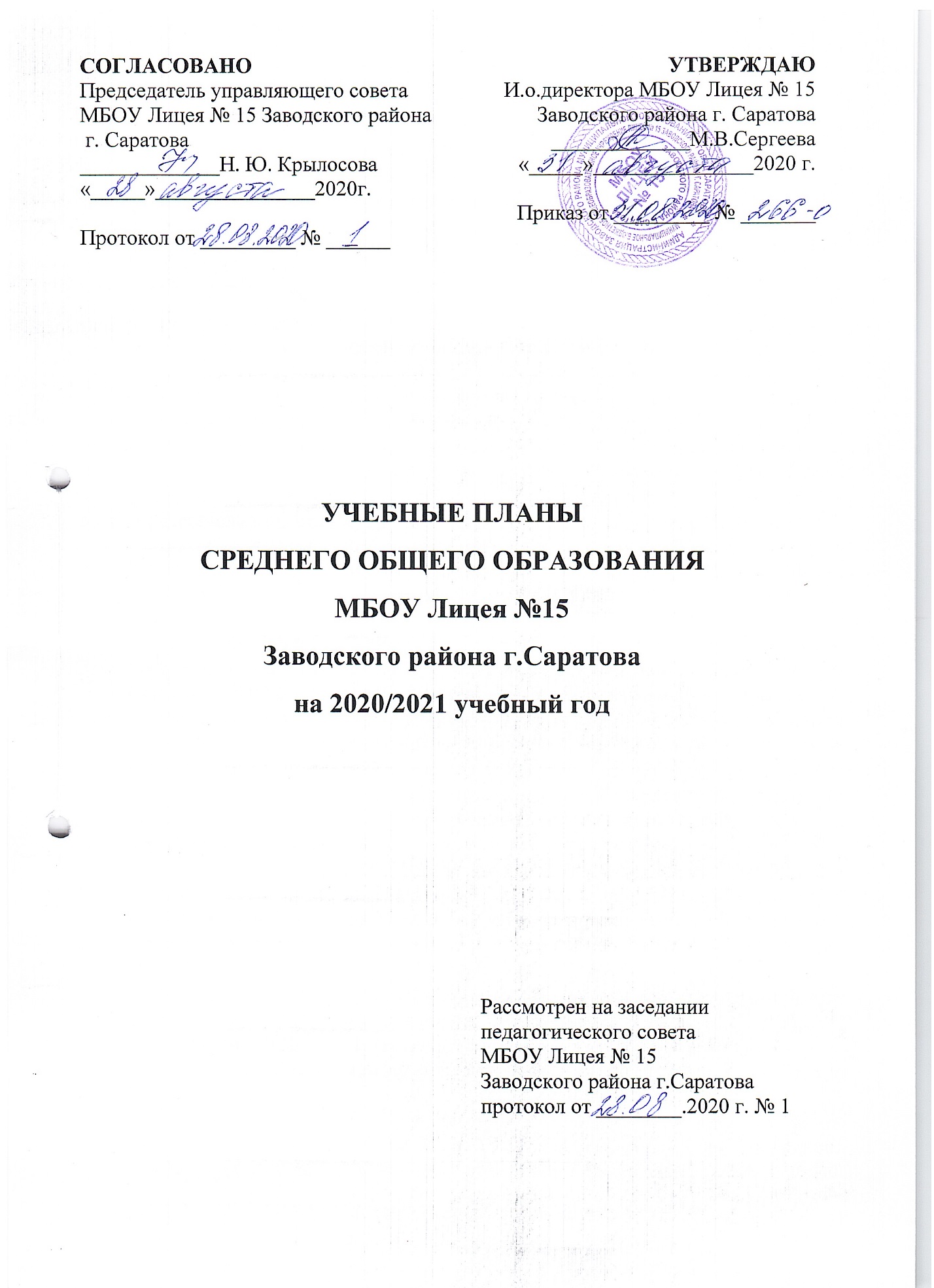 Пояснительная записка к учебному плану среднего общего образования на 2020 -2021 учебный годМБОУ Лицея №15 Заводского района г. Саратова(реализующего ФГОС СОО)1.1. Общие положенияУчебный план среднего общего образования МБОУ Лицей №15 разработан на основе ФГОС СОО в связи с присвоением лицею статуса базовой площадки по реализации ФГОС СОО с 2017-2018 учебного года и ориентирован на достижение запланированных результатов обучения по ФГОС СОО и составлен на основе:Федерального закона Российской Федерации «Об образовании в Российской Федерации» от 29 декабря 2012г. № 273-ФЗ (в редакции Федерального закона от 03.08.2018 № 317- ФЗ «О внесении изменений в статьи 11 и 14 Федерального закона "Об образовании в Российской Федерации»): часть 5.1 статьи 11«Федеральные государственные образовательные стандарты и федеральные государственные требования. Образовательные стандарты»; части 4 и 6 статьи 14. «Язык образования».- Постановления Главного государственного санитарного врача РФ от 29.12.2010 г. № 189, зарегистрированного в Минюсте России 03.03.2011 г., (регистрационный номер 19993- Постановления Главного государственного санитарного врача Российской Федерации от 24.11.2015 г. № 81 «О внесении изменений № 3 в СанПиН 2.4.2.2821-10 «Санитарно-эпидемиологические требования к условиям и организации обучения, содержания в общеобразовательных организациях» (зарегистрирован Министерством юстиции Российской Федерации от 18 декабря 2015 года № 40154);Приказа Министерства образования и науки Российской Федерации от 17.05.2012 г. № 413 «Об утверждении федерального государственного образовательного стандарта среднего общего образования»;Приказа Министерства образования и науки Российской Федерации от 29.06.2017 г. № 613 «О внесении изменений в федеральный государственный образовательный стандарт среднего общего образования, утвержденный приказом Министерства образования и науки Российской Федерации от 17.05.2012г. №413»;Примерной основной образовательной программы среднего общего образования, одобренной решением федерального учебно-методического объединения по общему образованию протокол  от 28 июня 2016 г. № 2/16-з, внесенной в реестр примерных основных образовательных программ Министерства образования и науки Российской Федерации;Приказа Министерства просвещения Российской Федерации  № 345 от 28.12.2018 г «Об утверждении федерального перечня учебников, рекомендуемых к использованию при реализации имеющих государственную аккредитацию образовательных программ начального общего, основного общего, среднего общего образования»;Приказа Министерства просвещения РФ от 08.05.2019 №233 «О внесении изменений в федеральный перечень учебников, рекомендуемых к использованию при реализации имеющих государственную аккредитацию образовательных программ начального общего, основного общего, среднего общего образования, утвержденный приказом Министерства просвещения Российской Федерации от 28.12.2018 г №345»;Приказ Министерства просвещения РФ от 18.05.2020 года № 249 «О внесении изменений в федеральный перечень учебников, рекомендуемых к использованию при реализации имеющих государственную аккредитацию образовательных программ начального общего, основного общего, среднего общего образования, утвержденный приказом министерства просвещения российской федерации от 28 декабря 2018 г. № 345»;письма Министерства образования и науки Российской Федерации  № ТС194/08 от 20.06.2017 «Об организации учебного предмета «Астрономия»;письма  Министерства образования и науки России от 09.10.2017 № ТС-945/08 «О реализации    прав граждан на получение образования на родном языке»;письма Министерства образования Саратовской области от 10 июля 2017 года № 01-26/4913 «О реестре программ учебных (элективных) курсов, одобренных решением регионального методического объединения по общему образованию (протокол от 23 июня 2017 года №2) для использования образовательными организациями Саратовской области при формировании учебного плана среднего общего образования;- Устава МБОУ Лицея №15 Заводского района г. Саратова.Учебный план среднего общего образования (далее учебный план),   часть основной образовательной программы среднего общего образования МБОУ Лицея № 15 Заводского района г. Саратова, является одним из основных механизмов, обеспечивающих достижение учащимися результатов освоения основной образовательной программы в соответствии с требованиями ФГОС и определяет общий объём нагрузки и максимальный объём аудиторной нагрузки обучающихся, состав и структуру обязательных предметных областей по классам (годам обучения).1.2. Основные принципы формирования учебного плана При формировании учебного плана МБОУ Лицее №15 Заводского района г. Саратова определен режим работы в 10-11 классах лицея: 6-дневная учебная неделя.На уровне среднего общего образования продолжительность учебного года составляет в 10-х, 11-х классах- 34 недели.Продолжительность урока на уровне среднего общего образования составляет 45 минут, классно- урочная система.Учебный год разбит на два полугодия.Совокупное учебное время, отведенное в учебном плане на учебные предметы обязательной части и учебные курсы, обеспечивающие различные интересы учащихся, не превышает максимально допустимую недельную нагрузку учащихся - 37 часов в неделю.Количество часов, отведенных на обязательную часть учебного плана, в совокупности с количеством часов части, формируемой участниками образовательных отношений, за 2 года реализации основной образовательной программы среднего общего образования составляет не менее 2170 часов и не более 2590 часов.Образовательный процесс осуществляется учителями, имеющие соответствующий уровень подготовки.Занятия проводятся в помещении лицея, оборудованном с учетом санитарно-гигиенических норм.Расписание учебных занятий составляется в соответствии с требованиями санитарных правил и норм (СанПин 2.4.2 2821-10 «Гигиенические требования к условиям и организации обучения в общеобразовательных учреждениях». Продолжительность каникул в течение учебного года составляет не менее 30 календарных дней, летом - не менее 8 недель.1.3. Особенности организации образовательного процесса в соответствии с учебным планом, составленным по требованиям ФГОС СОО	Учебный план сформирован в соответствии ФГОС СОО и включает в себя три части (обязательные учебные предметы; учебные предметы по выбору учащихся – (углубленные); часть, формируемая участниками образовательных отношений).В МБОУ Лицее №15 Заводского района г. Саратова изучение программного материала за курс среднего общего образования в 2020-2021 учебном году организовано следующим образом: в параллели 10-х классов сформированкласс гуманитарного направления (10А), класс технологического направления (10Б), в параллели 11-х классов:11А класс – класс гуманитарного направления, 11Б класс – класс технологического направления, для 11В класса в этом учебном году за основу взят учебный план универсального направления, так как данный план позволяет определиться с выбором для тех учащихся, чей выбор не входит в рамки заданных выше направлений.По сложившейся многолетней традиции в 8 – 9-х классах, в соответствии со школьным экспериментом, осуществляется программа предпрофильной подготовки, через составление индивидуальных образовательных маршрутов, предполагающая «мягкое» погружение учащихся в различные профили. Целью организации такой модели является оказание учащимся психолого-педагогической поддержки в проектировании индивидуального маршрута обучения (самостоятельный индивидуальный выбор предметов учащимися и их родителями (законными представителями) для углублённого изучения) и возможности продолжения обучения в старшей школе на основе индивидуальных учебных планов.	Сохраняя преемственность в обучении, непрерывность изучения программного материала по предметам основного общего образования с общим средним образованием, учитывая пожелания учащихся и их родителей (законных представителей) выявленных в результате проведенного анкетирования в МБОУ Лицее №15 Заводского района г. Саратова, на основании Статьи 2 Федерального закона от 29 декабря 2012 года №273-ФЗ «Об образовании в Российской Федерации», в соответствии с ФГОС СОО, МБОУ Лицей №15 Заводского района г. Саратовапредоставляет учащимся наряду со стандартом обучения в профильных классах возможность формирования индивидуальных учебных планов.Индивидуальный учебный план – учебный план, обеспечивающий освоение образовательной программы на основе индивидуализации ее содержания с учетом особенностей и образовательных потребностей конкретного учащегося.	В структуру индивидуального учебного плана учащиеся включают обязательные учебные предметы: учебные предметы по выбору из обязательных предметных областей (на базовом или углубленном уровне), в том числе интегрированные учебные предметы «Обществознание»; дополнительные учебные предметы, курсы по выбору.	При формировании индивидуальных учебных планов учащихся выбраны направления,ориентированные на перечень предложенных Министерством образования Саратовской области профильных направлений, реализуемых образовательными организациями в 2020-2021 учебном году.В индивидуальных учебных планах для каждого учащегося предусмотрено выполнение индивидуального проекта.Индивидуальные учебные планы обучающихся содержат 11 (12) обязательных для изучения учебных предметов и предусматривают изучение не менее одного учебного предмета из каждой предметной области, определенной стандартом.Общими для включения во все индивидуальные учебные планы являются такие учебные предметы, как: «Русский язык» «Литература» «Иностранный язык» «Математика»   «История» (или «Россия в мире»)«Физическая культура» «Основы безопасности жизнедеятельности»«Астрономия» (11 класс)При этом профильные индивидуальные учебные планы содержит не менее 3(4) учебных предметов на углубленном уровне изучения из соответствующей профилю обучения предметной области и (или) смежной с ней предметной области, а так же элективные учебные предметы, являющиеся обязательным компонентом плана.Формирование индивидуальных учебных планов обучающихся осуществляется из числа учебных предметов из следующих обязательных предметных областей:Предметная область «Русский язык и литература», включающая учебные предметы:«Русский язык и литература» (базовый и  углубленный уровни).Данный учебный предмет содержит внутрипредметные модули: модуль Русский язык, модуль Литература.Предметная область «Родной язык и родная литература», которая включает предметы Родной язык и Родная литература. В 10 классах включен предмет «Родная  литература». В 11 классах включен предмет «Родной язык». Предметная область «Иностранные языки», включающая учебные предметы: «Иностранный язык» (базовый и углубленный уровни).Предметная область «Общественные науки», включающая учебные предметы:«История» (базовый и углубленный уровни); «География» (базовый и углубленный уровни); «Экономика» (базовый и углубленный уровни); «Право» (базовый и углубленный уровни);«Обществознание» (базовый уровень). Предметная область «Математика и информатика», включающая учебные предметы: «Математика» (базовый и углубленный уровни); «Информатика» (базовый и углубленный уровни).Предметная область «Естественные науки», включающая учебные предметы: «Физика» (базовый и углубленный уровни);«Астрономия» (базовый уровень);«Химия» (базовый и углубленный уровни);«Биология» (базовый и углубленный уровни).Предметная область «Физическая культура, экология и основы безопасности жизнедеятельности», включающая учебные предметы:«Физическая культура» (базовый уровень); «Основы безопасности жизнедеятельности» (базовый уровень). Изучение учебного предмета «Русский язык» на уровне среднего общего образования направлено  на восприятие и понимание художественной литературы, формирование умений общаться и добиваться успеха в процессе коммуникации, что во многом определяет социальную успешность выпускников средней школы и их готовность к получению профессионального образования на русском языке. Основное внимание уделяется совершенствованию коммуникативной компетенции через практическую речевую деятельность.Изучение учебного предмета «Литература» направлено  на формирование читательской компетентности и знакомство с ресурсами для дальнейшего пополнения и углубления знаний о литературе, формирование культуры читательского восприятия и достижение читательской самостоятельности обучающихся, основанных на навыках анализа и интерпретации литературных текстов.Изучение учебного предмета «Родная литература» направлено на воспитание ценностного отношения, устойчивого интереса к чтению, как средство познания культуры своего народа и других культур, уважительного отношения к ним, приобщение к литературному наследию отечественной и мировой культуры.Изучение учебного предмета «Английский язык» направлено на дальнейшее развитие иноязычной коммуникативной компетенции; развитие способности и готовности к самостоятельному изучению иностранного языка, дальнейшему самообразованию с его помощью, использованию иностранного языка в других областях знаний, развитие языковых навыков (грамматика, лексика, фонетика и орфография) и коммуникативных умений в основных видах речевой деятельности: говорении, аудировании, чтении и письме. Изучение учебного предмета «История» направлено  на формирование у обучающихся целостной картины российской и мировой истории, учитывающей взаимосвязь всех ее этапов, их значимость для понимания современного места и роли России в мире, важность вклада каждого народа, его культуры в общую историю страны и мировую историю, формирование личностной позиции по основным этапам развития российского государства и общества, а также современного образа России. Изучение учебного предмета «География» направлено  на формирование географического мышления – целостного восприятия всего спектра природных, экономических, социальных реалий, формирования у обучающихся научного мировоззрения, освоения общенаучных методов познания, а также практического применения научных знаний основано на межпредметных связях с предметами областей общественных, естественных, математических и гуманитарных наук.Изучение учебного предмета «Экономика» направлено на  понимание сущности экономических институтов, их роли в социально-экономическом развитии общества; понимание значения этических норм и нравственных ценностей в экономической деятельности отдельных людей и общества; формирование уважительного отношения к чужой собственности; формирование экономического мышления: умения принимать рациональные решения в условиях относительной ограниченности доступных ресурсов.Изучение учебного предмета «Право» направлено на повышение правовой грамотности обучающихся, формирование высокого уровня их правового воспитания, ответственности и социальной активности, предполагает ориентировку на получение компетентностей для последующей профессиональной деятельности.Изучение учебного предмета «Обществознание» направлено на формирование у обучающихся ценностно-смысловых установок, отражающих личностные и гражданские позиции в деятельности, правосознания, экологической культуры, способности ставить цели и строить жизненные планы, способности к осознанию российской гражданской идентичности в поликультурном социуме; формирование знаний об обществе как целостной развивающейся системе в единстве и взаимодействии его основных сфер и институтов; овладение базовым понятийным аппаратом социальных наук; овладение умениями выявлять причинно-следственные, функциональные, иерархические и другие связи социальных объектов и процессов.Изучение учебного предмета «Математика:» направлено на базовом уровне:  для использования в повседневной жизни и обеспечения возможности успешного продолжения образования по специальностям, не связанным с прикладным использованием математики; на углубленном уровне: обеспечения возможности успешного продолжения образования по специальностям, связанным с осуществлением научной и исследовательской деятельности в области математики и смежных наук.Изучение учебного предмета «Информатика» – обеспечение дальнейшего развития информационных компетенций выпускника, готового к работе в условиях развивающегося информационного общества и возрастающей конкуренции на рынке труда.Изучение учебного предмета «Физика» на базовом уровне: ориентировано на обеспечение общеобразовательной и общекультурной подготовки выпускников. Содержание базового курса позволяет использовать знания о физических объектах и процессах для обеспечения безопасности при обращении с приборами и техническими устройствами; для сохранения здоровья и соблюдения норм экологического поведения в окружающей среде; для принятия решений в повседневной жизни. На углубленном уровне: позволяет сформировать у обучающихся физическое мышление, умение систематизировать и обобщать полученные знания, самостоятельно применять полученные знания для решения практических и учебно-исследовательских задач; умение анализировать, прогнозировать и оценивать с позиции экологической безопасности последствия бытовой и производственной деятельности человека, связанной с использованием источников энергии.Изучение учебного предмета «Химия» на базовом уровне ориентировано на обеспечение общеобразовательной и общекультурной подготовки выпускников.Содержание базового курса позволяет раскрыть ведущие идеи и отдельные положения, важные в познавательном и мировоззренческом отношении: зависимость свойств веществ от состава и строения; обусловленность применения веществ их свойствами; материальное единство неорганических и органических веществ; возрастающая роль химии в создании новых лекарств и материалов, в экономии сырья, охране окружающей среды.Изучение химии на углубленном уровне предполагает полное освоение базового курса и включает расширение предметных результатов и содержания, ориентированное на подготовку к последующему профессиональному образованию; развитие индивидуальных способностей обучающихся путем более глубокого, чем это предусматривается базовым курсом, освоения основ наук, систематических знаний; умение применять полученные знания для решения практических и учебно-исследовательских задач в измененной, нестандартной ситуации; умение систематизировать и обобщать полученные знания. Изучение предмета на углубленном уровне позволяет сформировать у обучающихся умение анализировать, прогнозировать и оценивать с позиции экологической безопасности последствия бытовой и производственной деятельности человека, связанной с получением, применением и переработкой веществ.Изучение учебного предмета «Биология» на базовом уровне ориентировано на обеспечение общеобразовательной и общекультурной подготовки выпускников. Изучение биологии на углубленном уровне ориентировано на: подготовку к последующему профессиональному образованию; развитие индивидуальных способностей обучающихся путем более глубокого, чем предусматривается базовым уровнем, овладения основами биологии и методами изучения органического мира. Изучение биологии на углубленном уровне обеспечивает: применение полученных знаний для решения практических и учебно-исследовательских задач в измененной, нестандартной ситуации, умение систематизировать и обобщать полученные знания; овладение основами исследовательской деятельности биологической направленности и грамотного оформления полученных результатов; развитие способности моделировать некоторые объекты и процессы, происходящие в живой природе.          Изучение Астрономии на базовом уровне направлено на осознание принципиальной роли астрономии в познании фундаментальных законов природы и формирования естественнонаучной картины мира; приобретение знаний о физической природе небесных тел и систем, строения эволюции Вселенной, пространственных и временныхмасштабах Вселенной, наиболее важных астрономических открытиях, определивших развитие науки и техники; овладение умениями объяснять видимое положение  и движение небесных тел принципами определения местоположения и времени по астрономическим объектам, навыками практического использования компьютерных приложений для определения вида звездного неба в конкретном пункте для заданного времени.*Изучается в 11 классе по 1 часу в неделю.Изучение учебного предмета «Физическая культура» направлено на приобретение компетентности в физкультурно-оздоровительной и спортивной деятельности, овладение навыками творческого сотрудничества в коллективных формах занятий физическими упражнениями; является формирование у обучающихся устойчивых мотивов и потребностей в бережном отношении к своему здоровью, целостном развитии физических и психических качеств, творческом использовании средств физической культуры в организации здорового образа жизни. Изучение учебного предмета «Основы безопасности жизнедеятельности» направлено на формирование у выпускника культуры безопасности жизнедеятельности в современном мире, получение им начальных знаний в области обороны и начальная индивидуальная подготовка по основам военной службыИзучение учебных предметов федерального компонента организуется с использованием учебников, входящих в федеральный перечень учебников, утвержденных приказом Министерства образования и науки Российской Федерации № 345 от 28.12.2018 г «Об утверждении федерального перечня учебников, рекомендуемых к использованию при реализации имеющих государственную аккредитацию образовательных программ начального общего, основного общего, среднего общего образования», приказом Министерства просвещения РФ № 233 от 8 мая 2019 года «О внесении изменений в Федеральный перечень учебников, рекомендованных к использованию при реализации имеющих государственную аккредитацию образовательных программ начального общего, основного общего, среднего общего образования», приказом Министерства просвещения РФ от 18.05.2020 года № 249 «О внесении изменений в федеральный перечень учебников, рекомендуемых к использованию при реализации имеющих государственную аккредитацию образовательных программ начального общего, основного общего, среднего общего образования, утвержденный приказом министерства просвещения российской федерации от 28 декабря 2018 г. № 345»;Часть, формируемая участниками образовательных отношений:В части формируемой участниками образовательных отношений (при формировании индивидуальных учебных планов), несмотря на выбранный профиль, включены предметы, которые изучались в основной школе. Это позволит, на наш взгляд, продолжить традиционно сложившуюся в Лицее непрерывную связь предпрофильного обучения в основной школе (где каждый учащийся строит свой индивидуальный маршрут обучения) и средней школе, где учащиеся формируют свои индивидуальные учебные планы, продолжить связь изучения предметов основного  общего образования с общим средним образованием, а  также позволит у учащихся формировать систему знаний об общих химических, физических, биологических закономерностях;  формировать представления о целостной современной естественнонаучной картине мира, о взаимосвязи человека, природы и общества, о пространственно - временных масштабах Вселенной.Биология  Информатика Обществознание Элективные курсыИндивидуальный проект.	В индивидуальные учебные планы включены дополнительные учебные предметы, курсы по выбору учащихся, предлагаемые Лицеем.	В индивидуальных учебных планах предусмотрено выполнение учащимися индивидуальных проектов. Индивидуальный проект выполняется учащимся под руководством учителя по выбранной теме в рамках одного или нескольких изучаемых учебных предметов, курсов в любой избранной области деятельности: познавательной, практической, учебно-исследовательской, социальной, художественно-творческой, иной. Индивидуальный проект выполняется учащимся в течение двух лет в рамках учебного времени, специально отведенного учебным планом.Промежуточная аттестация. Промежуточная аттестация учащихся является важным средством диагностики состояния образовательного процесса, освоения обучающимися образовательной программы.В соответствии с Федеральным законом «Об образовании в Российской Федерации», освоение образовательной программы сопровождается промежуточной аттестацией учащихся, проводимой в формах, определенных учебным планом и в порядке, установленном образовательной организацией.Промежуточная аттестация для всех учащихся 10 класса является обязательной по всем предметам учебного плана, проводится по итогам полугодий и учебного года в виде переводных экзаменов по русскому языку и математике и предметам, которые изучались на углубленном уровне. (Согласно положению о промежуточной аттестации в МБОУ Лицее 15).Промежуточная аттестация для всех учащихся 11 класса является обязательной по всем предметам учебного плана, проводится по итогам полугодий и учебного года в виде административных контрольных работ по русскому языку и математике и предметам, которые изучались на углубленном уровне. (Согласно положению о промежуточной аттестации в МБОУ Лицее 15).Промежуточная аттестация учащихся лицея состоит из следующих видов работ: административные контрольные работы (входная диагностика, полугодовая контрольная работа, выходная диагностика проводится по материалам и в форме ЕГЭ и другим сертифицированным материалам), тематические контрольные работы, тематическое тестирование по учебным предметам, диагностические работы, пробные тренировочные работы в формате ЕГЭ, мониторинги по предметам.Тематические контрольные работы, тематическое тестирование проводится в соответствии с календарно-тематическим планированием рабочей программы по учебному предмету.Входная, полугодовая и выходная диагностика проводится в форме мониторинга качества образования (с выбором формы проведения данного вида мониторинга) и проводится соответственно в сентябре, декабре, апреле.Пробные тренировочные работы проводятся в формате ЕГЭ по плану работы лицея, учащиеся 10-11 классов принимают участие в проведении  ВПР для учащихся 10-11 классов.Для проведения ряда занятий классы делятся на подгруппы:по иностранному языку (при количестве детей от 25 и более);по информатике (по возможности специализированных кабинетов);по физической культуре (при наличии определённого количества юношей  и девушек);при проведении элективных учебных предметов и выполнении индивидуальных проектов.Элективные учебные предметы, реализуемые в 2020 – 2021 учебном году в 10-х классахЭлективные учебные предметы, реализуемые в 2020 – 2021учебном году в 11-х классахУчебный план 10А классареализующий ФГОС СОО (обучение на основе индивидуальных учебных планов)Муниципального бюджетного общеобразовательного учреждения  Лицея № 15 Заводского района г.Саратована 2020/2021 учебный год(углубленные предметы: иностранный язык, история, право)Учебный план 10А класса,реализующий ФГОС СОО(обучение на основе индивидуальных учебных планов)Муниципального бюджетного общеобразовательного учреждения  Лицея № 15 Заводского района г.Саратована 2020/2021 учебный год(углубленные предметы: история, право, экономика)Учебный план 10Б классареализующий ФГОС СОО(обучение на основе индивидуальных учебных планов)Муниципального бюджетного общеобразовательного учреждения  Лицея № 15 Заводского района г.Саратована 2020/2021 учебный год(углубленные предметы: математика, информатика, физика)Учебный план 10Б классареализующий ФГОС СОО(обучение на основе индивидуальных учебных планов)Муниципального бюджетного общеобразовательного учреждения  Лицея № 15 Заводского района г.Саратована 2020/2021 учебный год(углубленные предметы: математика, химия, физика)Сводная ведомостьМуниципального бюджетного общеобразовательного учреждения Лицея № 15 по выбору учебных предметов базового и углубленного уровня 10-х классов (10а, 10б)2020/2021 учебный год (для тарификации)Учебный план 11А классареализующий ФГОС СОО (обучение на основе индивидуальных учебных планов)Муниципального бюджетного общеобразовательного учреждения  Лицея № 15 Заводского района г.Саратована 2020/2021 учебный год(углубленные предметы: история, право, экономика)Учебный план 11А классареализующий ФГОС СОО(обучение на основе индивидуальных учебных планов)Муниципального бюджетного общеобразовательного учреждения  Лицея № 15 Заводского района г.Саратована 2020/2021 учебный год(углубленные предметы: иностранный язык, право, экономика)Учебный план 11Б классареализующий ФГОС СОО(обучение на основе индивидуальных учебных планов)Муниципального бюджетного общеобразовательного учреждения  Лицея № 15 Заводского района г.Саратована 2020/2021 учебный год(углубленные предметы: математика, информатика, физика)Учебный план 11В классареализующий ФГОС СОО(обучение на основе индивидуальных учебных планов)Муниципального бюджетного общеобразовательного учреждения  Лицея № 15 Заводского района г.Саратована 2020/2021 учебный год(углубленные предметы: математика, химия, биология)Учебный план 11В классареализующий ФГОС СОО(обучение на основе индивидуальных учебных планов)Муниципального бюджетного общеобразовательного учреждения  Лицея № 15 Заводского района г.Саратована 2020/2021 учебный год(углубленные предметы: математика, экономика, право)Сводная ведомостьМуниципального бюджетного общеобразовательного учрежденияЛицея № 15 по выбору учебных предметов базового и углубленного уровня 11-х классов (11а, 11б, 11в)2020/2021учебный год (для тарификации)Предметная областьНазвание элективного учебного предметаКол-во часов в годАвторУтвержден(кем и когда)Русский язык и литература«Русский язык: теория и практика»34Сторожева Т.Ю., Громова В.И., Пихурова А.А.Решением экспертногоНМС при МОСО Письмо № 01-26/4913 от 10.07.17Иностранные языки«Совершенствование видов речевой деятельности в процессе изучения английского языка в старшей школе»34Афонина О.В., Единак Е.А, Меглинская Л.В., Никитина А.Л., ПоддубнаяЕ.В. ,Шох М.В.Решением экспертногоНМС при МОСО Письмо № 01-26/4913 от 10.07.17Общественные науки«Политический вектор развития современного общества»34Каменчук И.Л., Геращенко С.А., Власова И.М.Решением экспертногоНМС при МОСО Письмо № 01-26/4913 от 10.07.17Общественные науки«История Саратовского Поволжья. С древнейших времен до начала ХХI века»34Петрович В.Г., Булычева М.В., Герман А.А., Лучникова А.В., ТотфалушинаВ.П. ,ХасинаВ.П.и др.Решением экспертногоНМС при МОСО Письмо № 01-26/4913 от 10.07.17Математика и  информатика«Научные основы информатики»34СуминаГ.А., Сурчалова Л.В., Новикова В.Ю. Синаторов С.В.,Решением экспертногоНМС при МОСО Письмо № 01-26/4913 от 10.07.17Естественные науки«Решение задач по физике»34Камочкина М.В., Блохина В.А.,Дубас С.П.Решением экспертногоНМС при МОСО Письмо № 01-26/4913 от 10.07.17Естественные науки«Научные основы химии»34Карасева Т.В., Ким Е.П.,Мельникова О.М.Решением экспертногоНМС при МОСО Письмо № 01-26/4913 от 10.07.17Предметная областьНазвание элективного учебного предметаКол-во часов в годАвторУтвержден(кем и когда)Русский язык и литература«Русский язык: теория и практика»34Сторожева Т.Ю., Громова В.И., Пихурова А.А.Решением экспертногоНМС при МОСО Письмо № 01-26/4913 от 10.07.17Иностранные языки«Совершенствование видов речевой деятельности в процессе изучения английского языка в старшей школе»34Афонина О.В., Единак Е.А, Меглинская Л.В., Никитина А.Л., ПоддубнаяЕ.В. ,Шох М.В.Решением экспертногоНМС при МОСО Письмо № 01-26/4913 от 10.07.17Общественные науки«Политический вектор развития современного общества»34Каменчук И.Л., Геращенко С.А., Власова И.М.Решением экспертногоНМС при МОСО Письмо № 01-26/4913 от 10.07.17Общественные науки«История Саратовского Поволжья. С древнейших времен до начала ХХI века»34Петрович В.Г., Булычева М.В., Герман А.А., Лучникова А.В., Тотфалушина В.П. ХасинаВ.П.и др.Решением экспертногоНМС при МОСО Письмо № 01-26/4913 от 10.07.17Математика и  информатика«Решение нестандартных задач»34Цаплина Т.А.Решением экспертногоНМС при МОСО Письмо № 01-26/4913 от 10.07.17Математика и  информатика«Научные основы информатики»34СуминаГ.А., Сурчалова Л.В., Новикова В.Ю. Синаторов С.В.,Решением экспертногоНМС при МОСО Письмо № 01-26/4913 от 10.07.17Естественные науки«Сложные вопросы биологии»34Костянчук Л.А., Дмитриева Н.ВРешением экспертногоНМС при МОСО Письмо № 01-26/4913 от 10.07.17Естественные науки«Решение задач в физике»34Камочкина М.В., Блохина В.А.,Дубас С.П.Решением экспертногоНМС при МОСО Письмо № 01-26/4913 от 10.07.17Естественные науки«Научные основы химии»34Карасева Т.В., Ким Е.П.,Мельникова О.М..Решением экспертногоНМС при МОСО Письмо № 01-26/4913 от 10.07.17Предметная областьУчебный предметБазовый уровеньКоличество часов в неделю/за годУглубленный уровеньКоличество часов в неделю/за годОбязательные учебные предметыОбязательные учебные предметыОбязательные учебные предметыОбязательные учебные предметыОбязательные учебные предметыОбязательные учебные предметыРусский язык и литератураРусский языкБ1/34--Русский язык и литератураЛитератураБ3/102--Родной язык и родная литератураРодная литератураБ1/34Иностранные языкиИностранный языкУ6/204Общественные наукиИсторияУ4/136Общественные наукиГеография Б1/34Математика и информатика МатематикаБ4/136Математика и информатика ИнформатикаБ1/34Естественные наукиАстрономия  *БЕстественные наукиБиологияБ1/34Естественные наукиХимияБ1/34Физическая культура, экология и основы безопасности жизнедеятельностиФизическая культураБ2/68--Физическая культура, экология и основы безопасности жизнедеятельностиОсновы безопасности жизнедеятельностиБ1/34--Учебные предметы и курсы по выборуУчебные предметы и курсы по выборуУчебные предметы и курсы по выборуУчебные предметы и курсы по выборуУчебные предметы и курсы по выборуУчебные предметы и курсы по выборуОбщественные наукиПравоУ2/68Общественные наукиЭкономикаУ2/68Общественные наукиОбществознаниеБ2/68--Естественные наукиЕстественные наукиФизикаБ2/68Курсы по выборуИндивидуальный проектБ1/34--Курсы по выборуЭлективные курсыБ4/170--Всего: 37/1258Всего: 37/1258Всего: 37/1258Всего: 37/1258Всего: 37/1258Всего: 37/1258Предметная областьУчебный предметБазовый уровеньКоличество часов в неделю/за годУглубленный уровеньКоличество часов в неделю/за годОбязательные учебные предметыОбязательные учебные предметыОбязательные учебные предметыОбязательные учебные предметыОбязательные учебные предметыОбязательные учебные предметыРусский язык и литератураРусский языкБ1/34Русский язык и литератураЛитератураБ3/102Родной язык и родная литератураРодная литератураБ1/34Иностранные языкиИностранный языкБ3/102Общественные наукиИсторияУ4/136Общественные наукиГеография Б1/34Математика и информатика МатематикаБ4/136Математика и информатика ИнформатикаБ1/34Естественные наукиАстрономия  *БЕстественные наукиБиологияБ1/34Естественные наукиХимияБ1/34Физическая культура, экология и основы безопасности жизнедеятельностиФизическая культураБ2/68--Физическая культура, экология и основы безопасности жизнедеятельностиОсновы безопасности жизнедеятельностиБ1/34--Учебные предметы и курсы по выборуУчебные предметы и курсы по выборуУчебные предметы и курсы по выборуУчебные предметы и курсы по выборуУчебные предметы и курсы по выборуУчебные предметы и курсы по выборуОбщественные наукиПравоУ2/68Общественные наукиЭкономикаУ2/68Общественные наукиОбществознаниеБ2/68--Естественные наукиФизикаБ2/68Курсы по выборуИндивидуаль- ныйпроектБ1/34--Курсы по выборуЭлективные курсыБ5/204--ИтогоИтогоВсего: 37/1258Всего: 37/1258Всего: 37/1258Всего: 37/1258Всего: 37/1258Всего: 37/1258Предметная областьУчебный предметБазовый уровеньКоличество часов в неделю/за годУглубленный уровеньКоличество часов в неделю/за годОбязательные учебные предметыОбязательные учебные предметыОбязательные учебные предметыОбязательные учебные предметыОбязательные учебные предметыОбязательные учебные предметыРусский язык и литератураРусский языкБ1/34--Русский язык и литератураЛитератураБ3/102--Родной язык и родная литератураРодная литератураБ1/34Иностранные языкиИностранный языкБ3/102--Общественные наукиИсторияБ2/68--Общественные наукиГеография Б1/34Математика и информатика МатематикаУ6/204Математика и информатика ИнформатикаУ4/136Естественные наукиАстрономия  *БЕстественные наукиБиологияБ1/34Естественные наукиХимияБ1/34Физическая культура, экология и основы безопасности жизнедеятельностиФизическая культураБ2/68--Физическая культура, экология и основы безопасности жизнедеятельностиОсновы безопасности жизнедеятельностиБ1/34--Учебные предметы и курсы по выборуУчебные предметы и курсы по выборуУчебные предметы и курсы по выборуУчебные предметы и курсы по выборуУчебные предметы и курсы по выборуУчебные предметы и курсы по выборуОбщественные наукиОбществознаниеБ2/68--Естественные наукиФизикаУ5/170Курсы по выборуИндивидуаль- ный проектБ1/34--Курсы по выборуЭлективные курсыБ3/136--ИтогоИтогоВсего: 37/1258Всего: 37/1258Всего: 37/1258Всего: 37/1258Всего: 37/1258Всего: 37/1258Предметная областьУчебный предметБазовый уровеньКоличество часов в неделю/за годУглубленный уровеньКоличество часов в неделю/за годОбязательные учебные предметыОбязательные учебные предметыОбязательные учебные предметыОбязательные учебные предметыОбязательные учебные предметыОбязательные учебные предметыРусский язык и литератураРусский языкБ1/34--Русский язык и литератураЛитератураБ3/102--Родной язык и родная литератураРодная литератураБ1/34Иностранные языкиИностранный языкБ3/102--Общественные наукиИсторияБ2/68--Общественные наукиГеография Б1/34Математика и информатика МатематикаУ6/204Математика и информатика ИнформатикаБ1/34Естественные наукиАстрономия  *БЕстественные наукиБиологияБ1/34Естественные наукиХимияУ3/102Физическая культура, экология и основы безопасности жизнедеятельностиФизическая культураБ2/68--Физическая культура, экология и основы безопасности жизнедеятельностиОсновы безопасности жизнедеятельностиБ1/34--Учебные предметы и курсы по выборуУчебные предметы и курсы по выборуУчебные предметы и курсы по выборуУчебные предметы и курсы по выборуУчебные предметы и курсы по выборуУчебные предметы и курсы по выборуОбщественные наукиОбществознаниеБ2/68----Естественные наукиФизикаУ5/170Курсы по выборуИндивидуальный учебный проектБ1/34--Курсы по выборуЭлективные курсыБ4/170--ИтогоИтогоВсего: 37/1258Всего: 37/1258Всего: 37/1258Всего: 37/1258Всего: 37/1258Всего: 37/1258Учебный предметБазовый уровеньБазовый уровеньБазовый уровеньПрофильный уровеньПрофильный уровеньПрофильный уровеньУчебный предметУчебных часоввнеделюКол-во обучающихся выбравших данный предметУчебных группУчебных часоввнеделюКол-во обучающихся выбравших данный предметУчебных группОБЯЗАТЕЛЬНЫЕ ПРЕДМЕТЫОБЯЗАТЕЛЬНЫЕ ПРЕДМЕТЫОБЯЗАТЕЛЬНЫЕ ПРЕДМЕТЫОБЯЗАТЕЛЬНЫЕ ПРЕДМЕТЫОБЯЗАТЕЛЬНЫЕ ПРЕДМЕТЫОБЯЗАТЕЛЬНЫЕ ПРЕДМЕТЫОБЯЗАТЕЛЬНЫЕ ПРЕДМЕТЫРусский язык 1542Литература3542Родная литература1542Иностранный язык34236121История22614281Математика42816261Информатика 12824222Астрономия *Биология1542Химия1542351Физическая культура2544ОБЖ15424123277Учебные предметы и курсы по выборуУчебные предметы и курсы по выборуУчебные предметы и курсы по выборуУчебные предметы и курсы по выборуУчебные предметы и курсы по выборуУчебные предметы и курсы по выборуУчебные предметы и курсы по выборуОбществознание 2542Экономика2281Право2281Физика22815261Индивидуальный проект1542Элективные учебные предметы15416282351Всего учебных групп54Всего учебных часов101Итого учебных часов: 101Итого учебных часов: 101Итого учебных часов: 101Итого учебных часов: 101Итого учебных часов: 101Итого учебных часов: 101Итого учебных часов: 101Предметная областьУчебный предметБазовый уровеньКоличество часов в неделю/за годУглубленный уровеньКоличество часов в неделю/за годОбязательные учебные предметыОбязательные учебные предметыОбязательные учебные предметыОбязательные учебные предметыОбязательные учебные предметыОбязательные учебные предметыРусский язык и литератураРусский языкБ1/34--Русский язык и литератураЛитератураБ3/102--Родной язык и родная литератураРодной языкБ1/34Иностранные языкиИностранный языкБ3/102Общественные наукиИсторияУ4/136Общественные наукиГеографияБ1/34--Математика и информатика Математика Б4/136Естественные наукиАстрономияБ1/34Естественные наукиХимия Б1/34Физическая культура, экология и основы безопасности жизнедеятельностиФизическая культураБ2/68--Физическая культура, экология и основы безопасности жизнедеятельностиОсновы безопасности жизнедеятельностиБ1,5/51--Учебные предметы и курсы по выборуУчебные предметы и курсы по выборуУчебные предметы и курсы по выборуУчебные предметы и курсы по выборуУчебные предметы и курсы по выборуУчебные предметы и курсы по выборуОбщественные наукиЭкономика У2/68Общественные наукиПраво У2/68Общественные наукиОбществознаниеБ2/68--Естественные наукиБиологияБ1/34Естественные наукиФизикаБ2/68Математика и информатикаИнформатикаБ1/34Курсы по выборуИндивидуальный проектБ1/34--Курсы по выборуЭлективные курсыБ3,5/119--ИтогоИтогоВсего: 37/1258Всего: 37/1258Всего: 37/1258Всего: 37/1258Всего: 37/1258Всего: 37/1258Предметная областьУчебный предметБазовый уровеньКоличество часов в неделю/за годУглубленный уровеньКоличество часов в неделю/за годОбязательные учебные предметыОбязательные учебные предметыОбязательные учебные предметыОбязательные учебные предметыОбязательные учебные предметыОбязательные учебные предметыРусский язык и литератураРусский языкБ1/34--Русский язык и литератураЛитератураБ3/102--Родной язык и родная литератураРодной языкБ1/34Иностранные языкиИностранный языкУ6/204Общественные наукиРоссия в миреБ2/68Общественные наукиГеографияБ1/34--Математика и информатика Математика: Б4/136Естественные наукиАстрономияБ1/34Естественные наукиХимия Б1/34Физическая культура, экология и основы безопасности жизнедеятельностиФизическая культураБ2/68--Физическая культура, экология и основы безопасности жизнедеятельностиОсновы безопасности жизнедеятельностиБ1,5/51--Учебные предметы и курсы по выборуУчебные предметы и курсы по выборуУчебные предметы и курсы по выборуУчебные предметы и курсы по выборуУчебные предметы и курсы по выборуУчебные предметы и курсы по выборуОбщественные наукиЭкономика У2/68Общественные наукиПраво У2/68Общественные наукиОбществознаниеБ2/68--Естественные наукиБиологияБ1/34Естественные наукиФизикаБ2/68Математика и информатикаИнформатикаБ1/34Курсы по выборуИндивидуальный проектБ1/34--Курсы по выборуЭлективные курсыБ2,5/119--ИтогоИтогоВсего: 37/1258Всего: 37/1258Всего: 37/1258Всего: 37/1258Всего: 37/1258Всего: 37/1258Предметная областьУчебный предметБазовый уровеньКоличество часов в неделю/за годУглубленный уровеньКоличество часов в неделю/за годОбязательные учебные предметыОбязательные учебные предметыОбязательные учебные предметыОбязательные учебные предметыОбязательные учебные предметыОбязательные учебные предметыРусский язык и литератураРусский языкБ1/34--Русский язык и литератураЛитератураБ3/102--Родной язык и родная литератураРодной языкБ1/34Иностранные языкиИностранный языкБ3/102--Общественные наукиРоссия в миреБ2/68--Общественные наукиГеография Б1/34Математика и информатика МатематикаУ6/204Естественные наукиАстрономия  Б1/34Естественные наукиФизикаУ5/170Естественные наукиХимияБ1/34Физическая культура, экология и основы безопасности жизнедеятельностиФизическая культураБ2/68--Физическая культура, экология и основы безопасности жизнедеятельностиОсновы безопасности жизнедеятельностиБ1,5/51--Учебные предметы и курсы по выборуУчебные предметы и курсы по выборуУчебные предметы и курсы по выборуУчебные предметы и курсы по выборуУчебные предметы и курсы по выборуУчебные предметы и курсы по выборуОбщественные наукиОбществознаниеБ2/68----Общественные наукиБиологияБ1/34Математика и информатикаИнформатикаУ4/136Курсы по выборуИндивидуальный проектБ1/34--Курсы по выборуЭлективные курсыБ1,5/51--ИтогоИтогоВсего: 37/1258Всего: 37/1258Всего: 37/1258Всего: 37/1258Всего: 37/1258Всего: 37/1258Предметная областьУчебный предметБазовый уровеньКоличество часов в неделю/за годУглубленный уровеньКоличество часов в неделю/за годОбязательные учебные предметыОбязательные учебные предметыОбязательные учебные предметыОбязательные учебные предметыОбязательные учебные предметыОбязательные учебные предметыРусский язык и литератураРусский языкБ1/34--Русский язык и литератураЛитератураБ3/102--Родной язык и родная литератураРодной языкБ1/34Иностранные языкиИностранный языкБ3/102Общественные наукиРоссия в миреБ2/68Общественные наукиГеографияБ1/34--Математика и информатика МатематикаУ6/204Естественные наукиАстрономия  *Б1/34Естественные наукиХимияУ3/102Физическая культура, экология и основы безопасности жизнедеятельностиФизическая культураБ2/68--Физическая культура, экология и основы безопасности жизнедеятельностиОсновы безопасности жизнедеятельностиБ1,5/51--Учебные предметы и курсы по выборуУчебные предметы и курсы по выборуУчебные предметы и курсы по выборуУчебные предметы и курсы по выборуУчебные предметы и курсы по выборуУчебные предметы и курсы по выборуОбщественные наукиОбществознаниеБ2/68--Естественные наукиБиологияУ3/102Естественные наукиФизикаБ2/68Математика и информатикаИнформатикаБ1/34Курсы по выборуИндивидуальный проектБ1/34--Курсы по выборуЭлективные курсыБ3,5/119--ИтогоИтогоВсего: 37/1258Всего: 37/1258Всего: 37/1258Всего: 37/1258Всего: 37/1258Всего: 37/1258Предметная областьУчебный предметБазовый уровеньКоличество часов в неделю/за годУглубленный уровеньКоличество часов в неделю/за годОбязательные учебные предметыОбязательные учебные предметыОбязательные учебные предметыОбязательные учебные предметыОбязательные учебные предметыОбязательные учебные предметыРусский язык и литератураРусский языкБ1/34--Русский язык и литератураЛитератураБ3/102--Родной язык и родная литератураРодной языкБ1/34Иностранные языкиИностранный языкБ3/102Общественные наукиРоссия в миреБ2/68Общественные наукиГеографияБ1/34--Математика и информатика МатематикаУ6/204Естественные наукиАстрономияБ1/34Естественные наукиХимия Б1/34Физическая культура, экология и основы безопасности жизнедеятельностиФизическая культураБ2/68--Физическая культура, экология и основы безопасности жизнедеятельностиОсновы безопасности жизнедеятельностиБ1,5/51--Учебные предметы по выборуУчебные предметы по выборуУчебные предметы по выборуУчебные предметы по выборуУчебные предметы по выборуУчебные предметы по выборуОбщественные наукиПравоУ2/68Общественные наукиЭкономикаУ2/68Общественные наукиОбществознаниеБ2/68--Естественные наукиБиологияБ1/34Естественные наукиФизикаБ2/68Математика и информатикаИнформатикаБ1/34Курсы по выборуИндивидуальный проектБ1/34--Курсы по выборуЭлективные курсыБ3,5/119--ИтогоИтогоВсего: 37/1258Всего: 37/1258Всего: 37/1258Всего: 37/1258Всего: 37/1258Всего: 37/1258Учебный предметБазовый уровеньБазовый уровеньБазовый уровеньПрофильный уровеньПрофильный уровеньПрофильный уровеньУчебный предметУчебных часоввнеделюКол-во обучающихся выбравших данный предметУчебных группУчебных часоввнеделюКол-во обучающихся выбравших данный предметУчебных группОБЯЗАТЕЛЬНЫЕ УЧЕБНЫЕ ПРЕДМЕТЫОБЯЗАТЕЛЬНЫЕ УЧЕБНЫЕ ПРЕДМЕТЫОБЯЗАТЕЛЬНЫЕ УЧЕБНЫЕ ПРЕДМЕТЫОБЯЗАТЕЛЬНЫЕ УЧЕБНЫЕ ПРЕДМЕТЫОБЯЗАТЕЛЬНЫЕ УЧЕБНЫЕ ПРЕДМЕТЫОБЯЗАТЕЛЬНЫЕ УЧЕБНЫЕ ПРЕДМЕТЫОБЯЗАТЕЛЬНЫЕ УЧЕБНЫЕ ПРЕДМЕТЫРусский язык 1753Литература3753Родной язык1753Иностранный язык36256131История (Россия в мире)26034151География1753Математика42516502Астрономия1753Химия15723181Физическая культура2756ОБЖ1,5754,56736,5255Учебные предметы и курсы по выборуУчебные предметы и курсы по выборуУчебные предметы и курсы по выборуУчебные предметы и курсы по выборуУчебные предметы и курсы по выборуУчебные предметы и курсы по выборуУчебные предметы и курсы по выборуОбществознание 2753Экономика2332Право2332Биология15723181Физика 22425241Информатика15144242Индивидуальный проект1753Элективные учебные предметы175163530248Всего учебных групп79,5Всего учебных часов151Итого учебных часов: 151 Итого учебных часов: 151 Итого учебных часов: 151 Итого учебных часов: 151 Итого учебных часов: 151 Итого учебных часов: 151 Итого учебных часов: 151 